В соответствии с Постановлением Правительства Республики Коми от 31 марта 2014 г. № 125 «Об утверждении порядка проведения мониторинга технического состояния многоквартирных домов, расположенных на территории Республики Коми»администрация ПОСТАНОВЛЯЕТ:1. Утвердить Порядок предоставления информации о техническом состоянии многоквартирных домов, расположенных на территории муниципального района «Печора», согласно приложению.2. Рекомендовать администрациям муниципальных образований городских и сельских поселений представлять в администрацию муниципального образования муниципального района "Печора" ежегодно в срок до 1 июля информацию о техническом состоянии многоквартирных домов, расположенных на территории соответствующего муниципального образования, собственники помещений в которых не реализовали право выбора способа управления, выбрали непосредственный способ управления.3. Рекомендовать руководителям организаций, осуществляющих свою деятельность в сфере управления многоквартирными домами, представлять в администрацию муниципального района «Печора» ежегодно в срок до 1 июля информацию о техническом состоянии многоквартирных домов, расположенных на территории муниципального района «Печора.4. Настоящее постановление вступает в силу со дня его подписания и подлежит размещению на официальном сайте муниципального образования муниципального района «Печора».Глава администрации                                                                                      А. М. Соснора  Приложение к постановлению администрации                                                                                                                                                                                                                                       муниципального района "Печора" от 01 сентября 2017 г. № 1101Порядокпредоставления информации о техническом состоянии многоквартирных домов, расположенных на территории муниципального района «Печора»1.Настоящий Порядок устанавливает механизм предоставления информации о техническом состоянии многоквартирных домов, расположенных на территории муниципального района «Печора» (далее - многоквартирные дома), в целях своевременного проведения капитального ремонта общего имущества в многоквартирных домах, сохранности жилищного фонда.2. Информация о техническом состоянии многоквартирных домов представляется в администрацию муниципального района «Печора» (далее – уполномоченный орган) администрациями муниципальных образований городских и сельских поселений, руководителями организаций, осуществляющих свою деятельность в сфере управления многоквартирными домами (далее – Поставщики информации) ежегодно в срок до 1 июля.3. Информация, представляемая Поставщиками информации, должна содержать сведения:1) о наличии технического паспорта многоквартирного дома;2) о годе ввода в эксплуатацию многоквартирного дома;3) о техническом состоянии основных конструктивных элементов (фундамент, несущие стены, перекрытия, кровля, лифт), а также внутридомовых инженерных сетей (электроснабжения, теплоснабжения, холодного и горячего водоснабжения, водоотведения, газоснабжения);4) о наличии или возможности установки общедомовых приборов учета энергоресурсов для многоквартирного дома;5) о видах работ, необходимых для выполнения капитального ремонта многоквартирного дома;6) о количестве жилых и нежилых помещений в данном многоквартирном доме, их площади и принадлежности;7) о проведенных ранее капитальных ремонтах многоквартирного дома, если таковые производились;8) о прогнозных сроках проведения капитального ремонта многоквартирного дома.4. Виды конструктивных элементов многоквартирного дома, в отношении которого представляется информация:1) внутридомовая инженерная система электро-, тепло-, газо-, водоснабжения, водоотведения;2) лифтовое оборудование, лифтовая шахта;3) крыша, устройства выходов на кровлю;4) подвальные помещения, относящиеся к общему имуществу в многоквартирном доме;5) фасад;6) коллективные (общедомовые) приборы учета потребления ресурсов, необходимые для учета коммунальных услуг, и узлов управления и регулирования потребления этих ресурсов (тепловой энергии, горячей и холодной воды, электрической энергии, газа);7) фундамент многоквартирного дома.5. Информация о техническом состоянии многоквартирных домов не предоставляется в отношении многоквартирных домов, признанных аварийными и подлежащими сносу.6. Сведения, указанные в пункте 3 настоящего Порядка, представляются уполномоченным органом ежегодно в срок до 1 августа в Службу Республики Коми строительного, жилищного и технического надзора (контроля) для осуществления мониторинга технического состояния многоквартирных домов на территории муниципального района «Печора».АДМИНИСТРАЦИЯ МУНИЦИПАЛЬНОГО РАЙОНА «ПЕЧОРА»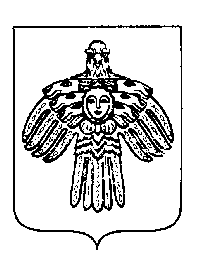 «ПЕЧОРА»МУНИЦИПАЛЬНÖЙ  РАЙОНСААДМИНИСТРАЦИЯ«ПЕЧОРА»МУНИЦИПАЛЬНÖЙ  РАЙОНСААДМИНИСТРАЦИЯПОСТАНОВЛЕНИЕ ШУÖМПОСТАНОВЛЕНИЕ ШУÖМПОСТАНОВЛЕНИЕ ШУÖМПОСТАНОВЛЕНИЕ ШУÖМ« 01 » сентября 2017 г.г. Печора,  Республика Коми                                № 1101                                № 1101Об утверждении порядка предоставления информации о техническом состоянии многоквартирных домов, расположенных на территории муниципального района «Печора» Об утверждении порядка предоставления информации о техническом состоянии многоквартирных домов, расположенных на территории муниципального района «Печора» Об утверждении порядка предоставления информации о техническом состоянии многоквартирных домов, расположенных на территории муниципального района «Печора» 